Η ΒΙΒΛΙΟΘΗΚΗ ΤΗΣ ΣΧΟΛΗΣ ΟΠΕ ΓΙΑ ΤΙΣ ΗΜΕΡΕΣΤΟΥ ΠΑΣΧΑ, ΘΑ ΕΙΝΑΙ ΚΛΕΙΣΤΗ ΣΤΙΣ 29/04/21 ΚΑΙ ΣΤΙΣ 04/05/21. ΣΑΣ ΕΥΧΟΜΑΣΤΕ ΟΛΟΨΥΧΑ ΚΑΛΗ ΑΝΑΣΤΑΣΗΜΕ ΥΓΕΙΑ ΚΑΙ ΧΑΡΑ.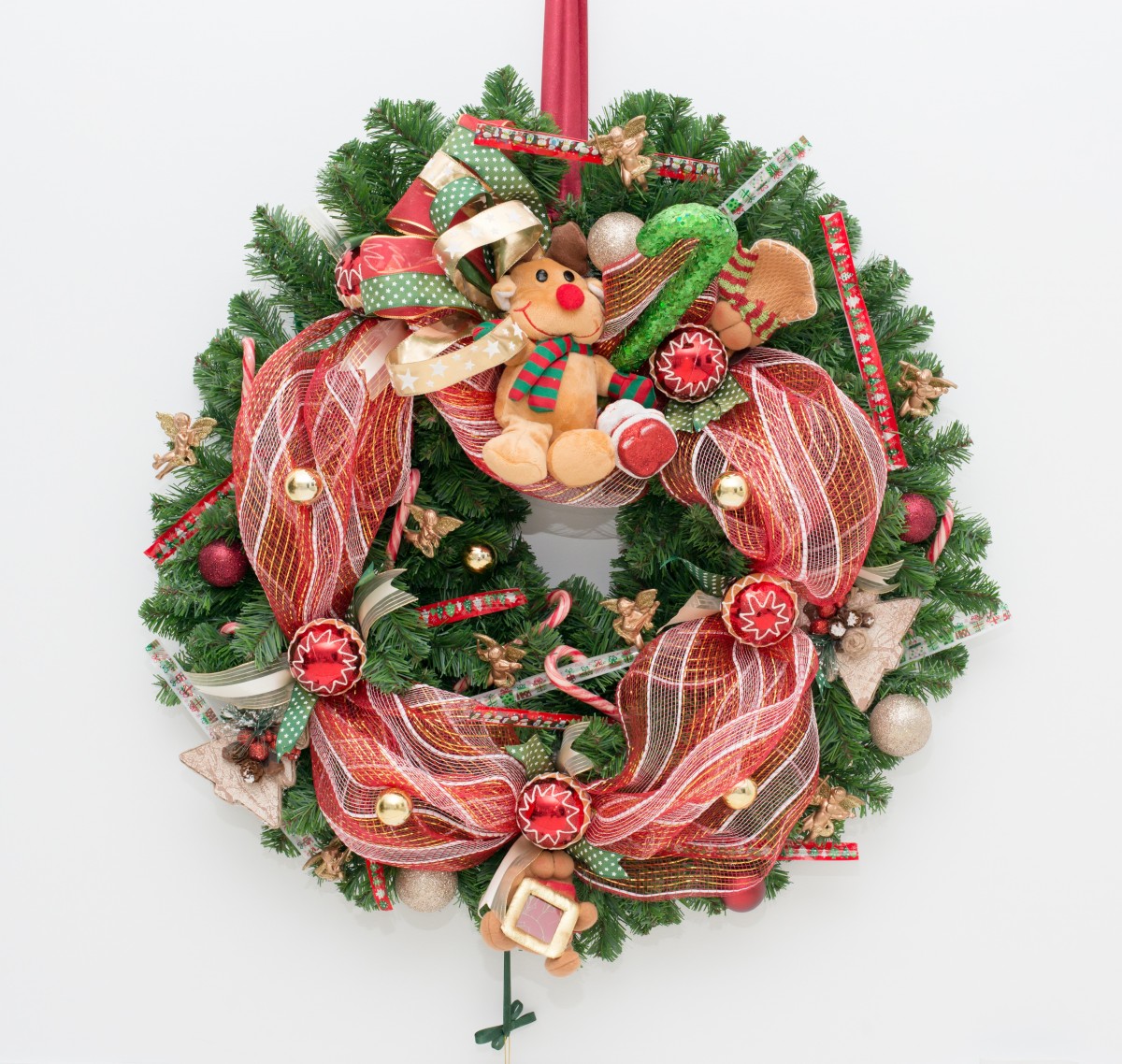 